2018 DLB Junior Golf Summer Camp Sign-Up FormPlease fill out the form below and turn into the Pro Shop when signing up for a junior camp session.  Each session   needs a minimum of 4 junior golfers in order to run.  Call (714) 418-2152 or email duyesaka@arcisgolf.com with any questions.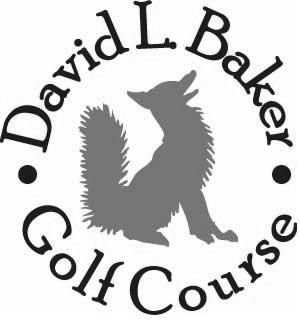 